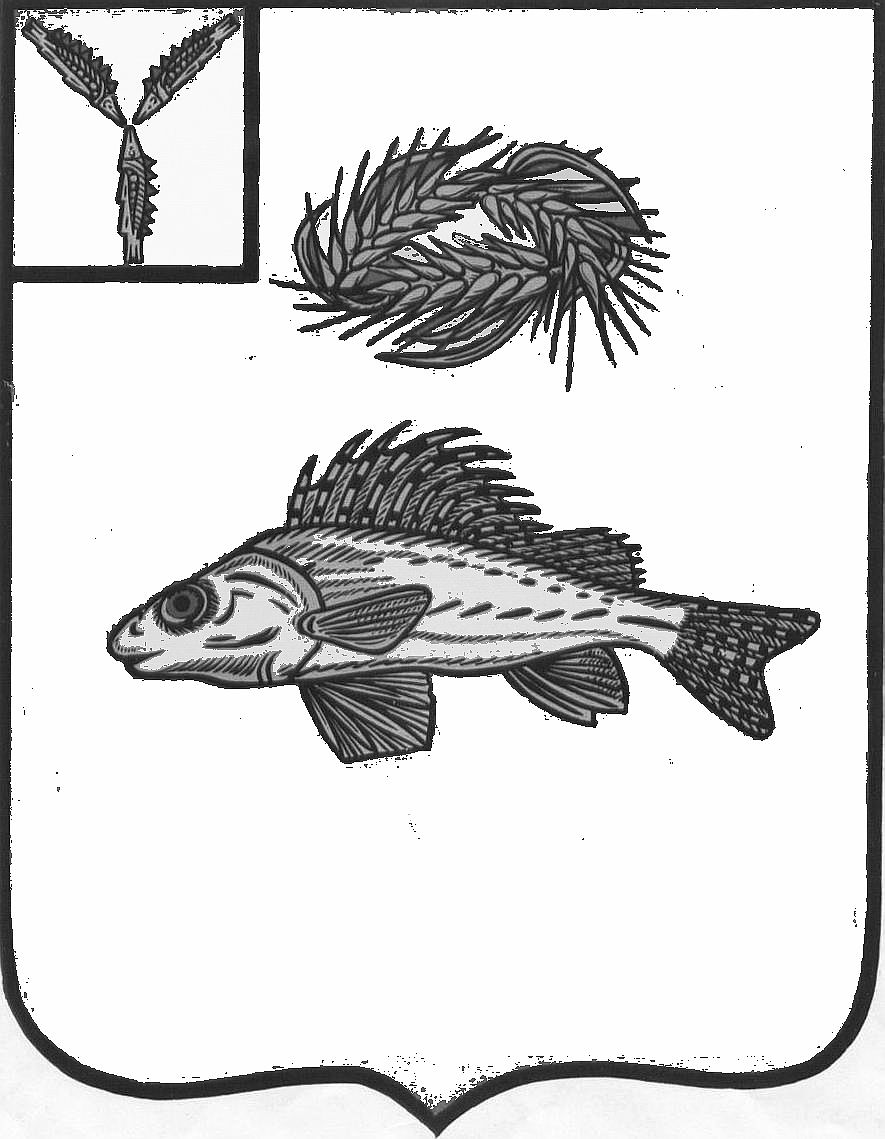 СОВЕТМУНИЦИПАЛЬНОГО ОБРАЗОВАНИЯ ГОРОД ЕРШОВЕРШОВСКОГО МУНИЦИПАЛЬНОГО РАЙОНАСАРАТОВСКОЙ ОБЛАСТИ(четвертого  созыва)РЕШЕНИЕот  29  августа  2022 года  №  56-347 О внесении изменений и дополнений в решение Совета  муниципального    образования    город   Ершов    от    30.04.2010   года    №  32-181  «Об утверждении    схемы   дислокации    дорожных    знаков       на      территории     муниципального    образования      город       Ершов»В соответствии с Федеральным законом от 06 октября 2003 года № 131-ФЗ «Об общих принципах организации местного самоуправления в Российской Федерации», Уставом муниципального образования город Ершов, Совет муниципального образования город Ершов РЕШИЛ:1. Внести в Решение Совета муниципального образования город Ершов от 30.04.2010 года № 32-181 «Об утверждении схемы дислокации дорожных знаков на территории муниципального образования город Ершов» следующие изменения и дополнения:1.1. Раздел 6 «Ведомость размещения дорожных знаков» дополнить строками с № 150 по № 155 следующего содержания:           1.1.1  В строке со словами «ИТОГО: ЗНАКОВ ДОРОЖНЫХ АНШЛАГОВ» цифру «950» заменить  цифрой «996».1.2. Раздел 7 «Ведомость искусственных сооружений» дополнить строками с № 17 по № 20 следующего содержания:      1.2.1  В строке со словами «ИТОГО» цифру «29» заменить  цифрой «32».      1.3. В схему дислокации дорожных знаков на территории муниципального образования город Ершов добавить раздел 8 «Перечень тротуаров муниципального образования город Ершов» следующего содержания:Настоящее решение вступает в силу с момента его официального опубликования.Глава муниципального образования                                                        А.А. Тихов150ул. Юбилейная (со стороны ГДК)3.28 «Стоянка запрещена»8.3.3 «направление действия»8.24 «Работает эвакуатор»8.5.5 «Время действия» с 23:00-06:001111151ул. Сенная (МДОУ «Детский сад комбинированного вида №3 «Звездочка»)3.1 «Въезд запрещен»1152Перекресток ул.М.Горького и ул. Урицкого5.7.2 «Выезд на дорогу с односторонним движением»5.5 «Дорога с односторонним  движением»5.7.1 «Выезд на дорогу с односторонним движением»111153Перекресток ул.Прудовая и ул.М.Горького5.5 «Дорога с односторонним движением»5.7.2 «Выезд на дорогу с односторонним движением»3.1 «Въезд запрещен»3.18.1 «Поворот направо запрещен»2.4. «Уступите дорогу»3.18.2 «Поворот налево запрещен»5.7.1 «Выезд на дорогу с односторонним движением»1111111154Перекресток ул.М.Горького и ул.60 лет Октября3.18.2 «Поворот налево запрещен»5.5 «Дорога с односторонним движением»3.1 «Въезд запрещен»111155Перекресток ул.60 лет Октября и ул. Чкалова3.1 «Въезд запрещен»5.6 «Конец дороги с односторонним движением»2.4 «Уступите дорогу»3.1 «Въезд запрещен»2.1 «Главная дорога»1111117п. Тулайково, ул. Южная11.17 «Искусственная неровность»18ул.Ворошилова (в районе остановки общественного транспорта «Госстанция», в районе дома 64)11.17 «Искусственная неровность»19Перекресток ул. Мелиоративная и ул.Телевизионная (остановка)11.17 «Искусственная неровность»№п/пНаименованиеасфальтплитка1ул. Юбилейная асфальт2ул. Мелиоративнаяасфальт3ул. Урицкогоасфальт4ул. Победыасфальт5ул. Стадионнаяасфальт6ул. Некрасоваплитка7ул. Семафорная асфальт8ул. 25 съезда КПССасфальт9ул. Гагаринаасфальт10ул. Ленинаасфальт11ул. К.Фединаасфальт12ул. Космонавтовасфальт13ул.27 съезда КПССплитка14ул. Московскаяплитка15ул. 40 лет ВЛКСМасфальт16ул. Южнаяасфальт17ул. Степнаяасфальт18ул. Сувороваасфальт19ул. Новоершовскаяасфальт20ул. Ворошиловаасфальт21ул. Интернациональнаяплитка22ул. Парковаяплитка23ул. Ломоносоваплитка2440 лет Победыасфальт